Projekt kurzu střediskového minima odevzdává ke schválení spolu se skautISovou hlášenkou akce nejpozději 1 měsíc před zahájením akce. Jednotlivé body projektu popište stručně, věcně, konkrétně (nikoli obecnými formulacemi, 
ale konkrétními pojetími akce).Chcete-li projekt konzultovat ještě před odevzdáním hlášenky akce, zašlete ho na e-mail strediskove-minimum@skaut.cz. Na stejný e-mail se obracejte i v případě dotazů.Závěrečná zpráva se vypracovává formou vyhodnocení projektu. K jednotlivým kapitolám projektu se připojí barevně odlišné komentáře odpovídající skutečnosti a na závěr se připojí celkové zhodnocení.Název akceVolitelně i logo akce.Cíle akce nad rámec získání kvalifikaceUveďte cíle, které má kurz naplnit kromě umožnění získání kvalifikace. Ty mohou být 
např. z oblasti motivace účastníků, zaměření kurzu na nějaké specifické téma, navázání spolupráce v rámci okresu/kraje/regionu, cíle orientované na tým/jednotku apod. ÚčastníciPředpokládaná struktura a počet účastníků (např. pouze dívky a minimální věk 18 let, zaměření primárně na konkrétní region), případně vstupní podmínky nad rámec ŘVČČJ.Instruktorský týmJde o doplňující kapitolu ke složení týmu, který je uveden přímo ve skautISu. U garantujících lektorů popište naplnění požadavků na jejich kvalifikaci, u všech lektorů uveďte, jaké programy předpokládáte, že budou mít na akci s účastníky.Program a dramaturgieZ popisu programu a dramaturgie by si čtenář projektu měl dokázat udělat obrázek o tom, 
jak bude kurz zhruba vypadat. Dále by mělo být zřejmé:jakým způsobem se pracuje na kurzu s výměnou zkušeností,jakým způsobem se pracuje s individuálními dotazy/problémy, které účastníci mají a chtějí je konzultovat.
Jméno předkladatele a datum předložení projektu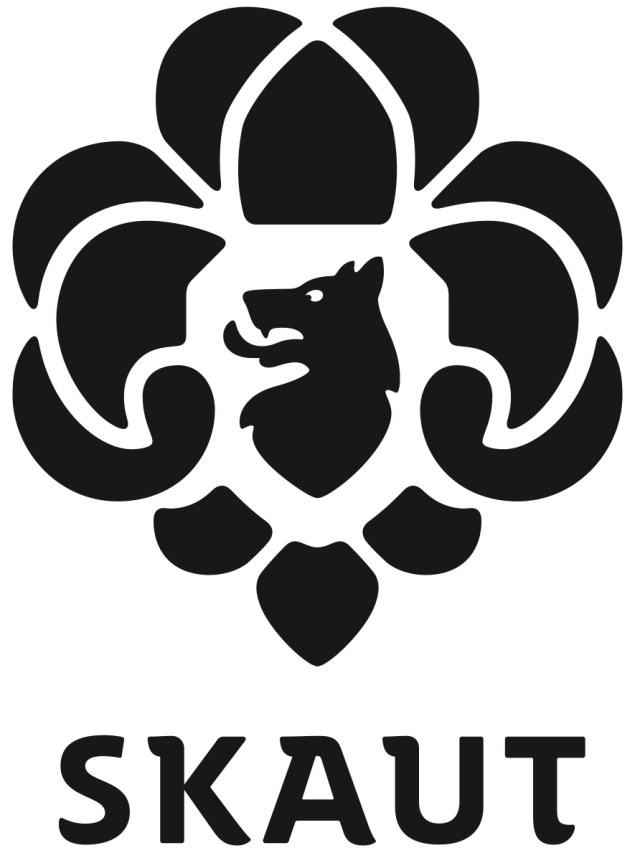 Junák - český skaut, z. s.Junák - český skaut, z. s.Junák - český skaut, z. s.Junák - český skaut, z. s.Junák - český skaut, z. s.Junák - český skaut, z. s.Junák - český skaut, z. s.Junák - český skaut, z. s.Junák - český skaut, z. s.Junák - český skaut, z. s.Junák - český skaut, z. s.Doporučená osnova projektu kurzu střediskového minimaDoporučená osnova projektu kurzu střediskového minimaDoporučená osnova projektu kurzu střediskového minimaDoporučená osnova projektu kurzu střediskového minimaDoporučená osnova projektu kurzu střediskového minimaDoporučená osnova projektu kurzu střediskového minimaDoporučená osnova projektu kurzu střediskového minimaDoporučená osnova projektu kurzu střediskového minimaDoporučená osnova projektu kurzu střediskového minimaDoporučená osnova projektu kurzu střediskového minimaDoporučená osnova projektu kurzu střediskového minimaDoporučená osnova projektu kurzu střediskového minimaDoporučená osnova projektu kurzu střediskového minima